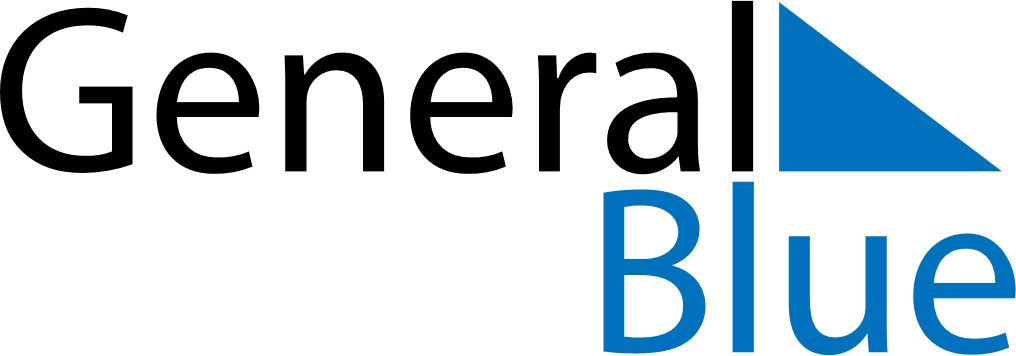 July 1666July 1666July 1666July 1666July 1666SundayMondayTuesdayWednesdayThursdayFridaySaturday12345678910111213141516171819202122232425262728293031